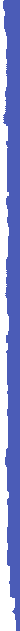 FORMULARIO DE ELECCIÓN DE ESTAMENTO DEL CENSO ELECTORALD/Dña. ……………………………………………………………………...… con DNI, (pasaporte o autorización de residencia) nº ………………………...……………… SOLICITAQue se admita el presente escrito junto con la documentación que se acompaña (fotocopia del DNI, pasaporte o autorización de residencia) de acuerdo con lo establecido en el artículo 9 del reglamento electoral, Manifiesto por medio del presente, mi deseo de ser incluido en el Censo Electoral por el estamento de:…………………………………………………..En ……………………………, a     de noviembre   de 2020Firma:A LA JUNTA ELECTORAL REAL FEDERACIÓN ESPAÑOLA DE PIRAGÜISMOeleccionesrfep2020@rfep.esPara toda cuestión relacionada con las elecciones, únicamente, se atenderán las remitidas a este correo.